Becky.chamberlain@slcschools.org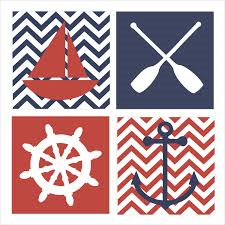 elpcove.weebly.com T & TH:  Indian Hills-801-584-2908M & Wed.   Whittier-801-484-4846What are we learning this month?4th Grade- SCAMPER. Students will review the game design rubric, research and begin working on their game.  Please note your students "Fruit bowl poetry" on the bulletin board.  Their vocabulary is building!5th GradeFinish The Velvet HangoverThis week, students will explore different types of games using Depth and Complexity Icons (form attached) to focus their investigation.  Students will review the grading rubric for their game design (they will focus on a grade-level specific content area) and begin researching information to create their game for the Creative Pursuits competition. *5th grade teachers, please take a moment to read through your students Mock Trials located on the bulletin boards.  Students wrote and researched these on their own after reviewing and critiquing a few mock trials.  Now that they have seen the courtroom process, we will be preparing for debate this month in between getting ready for competition.  They will be debating various topics including censorship.  Students will develop reasoning and interpretive skills and recognize elements of persuasion in a speech.6th GradeThis week, students will explore different types of games using Depth and Complexity Icons (form attached) to focus their investigation.  Students will review the grading rubric for their game design (they will focus on a grade-level specific content area) and begin researching information to create their game for the Creative Pursuits competition. *6th grade teachers, please take a moment to ask your students about their autobiographies.  Students had to identify a reoccurring theme in their life, list examples of it, and come to a conclusion as to what lesson it is teaching them in life.
Homework for Whittier/ Indian Hills for April- 
​1. Finish any work not completed in class. NELP May Newsletter- Whittier & Indian HillsAsk your student these questions: 6th graders- What is your game?  What has been most fun/challenging?5th graders- What is your game?  What has been most fun/challenging?4th graders- What is your game?  What has been most fun/challenging? This month we will focus on: Depth & Complexity: Unanswered questions, rules Habit of Mind: Working Interdependently; Creating, Imagining, Innovating